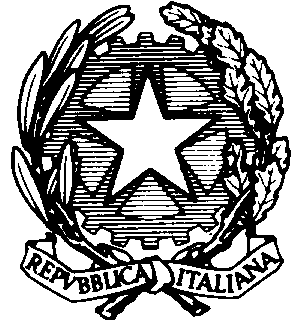 MINISTERO DELL’ISTRUZIONE, DELL’UNIVERSITÀ E DELLA RICERCAUFFICIO SCOLASTICO REGIONALE PER IL LAZIOISTITUTO D’ISTRUZIONE SUPERIORE STATALE “V. Simoncelli”LICEO  CLASSICO  “V. Simoncelli” -  LICEO LINGUISTICO  E  DELLE  SCIENZE UMANE  “V. Gioberti” -  LICEO ARTISTICO “A. Valente” Sede legale Viale Simoncelli, 118  03039  SORA (FR)  0776831137  0776839145    fris02100a@istruzione.it     PEC   fris02100a@pec.istruzione.itwww.iisvincenzosimoncelli.it  CODICE FISCALE  91024400607   C.M. FRIS02100ASede ass. LICEO CLASSICO  “V. Simoncelli”, Viale Simoncelli, 118, Sora (Fr) - 0776831137  Sede ass. LICEO LINGUISTICO e delle SCIENZE UMANE  “V. Gioberti”, Via Spinelle 59, Sora (Fr) - 0776831086Sede ass. LICEO ARTISTICO  “A. Valente” ,  Via M. Lucarelli, 12, Sora  (Fr) - 0776831821___________________________________________________________________________________________________________Prot. n.           							 			Sora,  ORIENTAMENTO IN USCITAOpen day Facoltà di Ingegneria dell'informazione, informatica e statistica Università La SapienzaL’evento di orientamento on line che la nostra Facoltà ha organizzato per il giorno 8 febbraio 2022.La Facoltà di Ingegneria dell’Informazione, Informatica e Statistica (I3S) è una Facoltà giovane, creata nel 2010 riunendo le competenze riguardanti l’Information Communication Technology presenti in Sapienza. E’ stata la prima Facoltà italiana interamente dedicata all’ICT; ed oggi, con i suoi quattro dipartimenti, gli oltre 250 docenti a cui si aggiungono i dottorandi e i post doc, e gli oltre 8000 studenti, è una delle più grandi realtà accademiche di ricerca e di formazione scientifica e ingegneristica sui temi dell’acquisizione, dell’elaborazione e del trasferimento dell’informazione e dell’analisi delle opportunità economico-gestionali offerte dalle tecnologie dell’ICT e dell’innovation management.Preparare all’innovazione per essere attori della sfida digitale e all’evoluzione di Internet è l’obiettivo che caratterizza i corsi di laurea della Facoltà. La sfida è quella di incidere sullo sviluppo tecnologico, economico e sociale del paese con riguardo alle aree culturali tipiche dell’ICT: l’ingegneria dell’informazione, l’informatica, l’ingegneria gestionale e le scienze statistiche.Nel corso della Conferenza dell’8 febbraio prossimo, saranno illustrati agli studenti le caratteristiche degli 11 corsi di laurea triennale e dei 16 corsi di laurea magistrale, le modalità di accesso ai corsi, la proiezione internazionale della Facoltà data dall’elevato numero di corsi di laurea in lingua inglese e/o con percorsi di doppio titolo, le attività scientifiche e di ricerca complementari offerte agli studenti, nonché gli sbocchi occupazionali previsti per i laureati. Saranno inoltre offerte testimonianze di studenti ed ex studenti e sarà possibile fare domande direttamente ai Presidenti dei corsi di laurea e laurea magistrale. L’evento si svolgerà on line sulla piattaforma Zoom. Per partecipare è necessario collegarsi a questo link: https://uniroma1.zoom.us/s/87991522809In allegato la locandina con il programma dettagliato dell’evento.									Prof.ssa Di Folco								FS ORIENTAMENTO IN USCITA